ДАННЫЕо поступлении и рассмотрении обращений граждан  к главе города Череповцав декабре 2017 годаВсего в декабре 2017 года к главе города Череповца М.П. Гусевой поступило 33 обращения.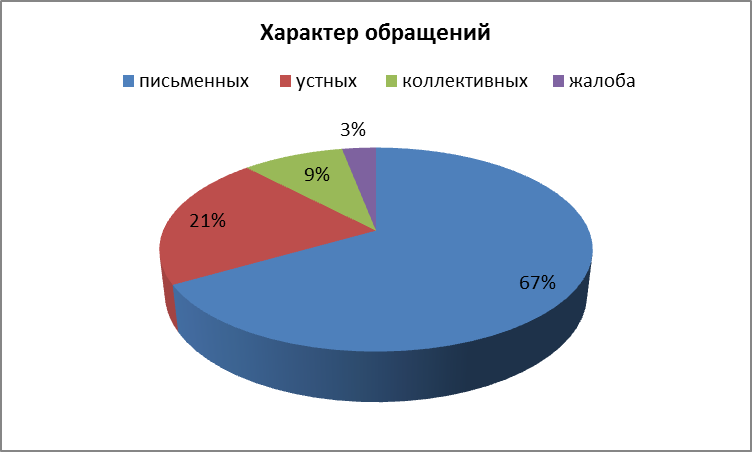 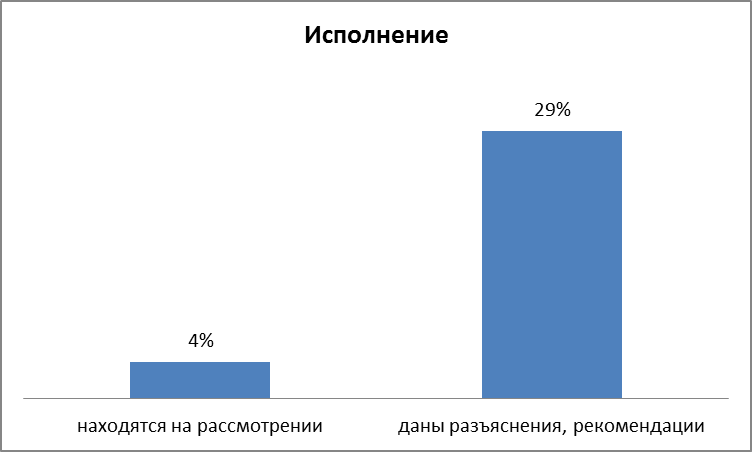 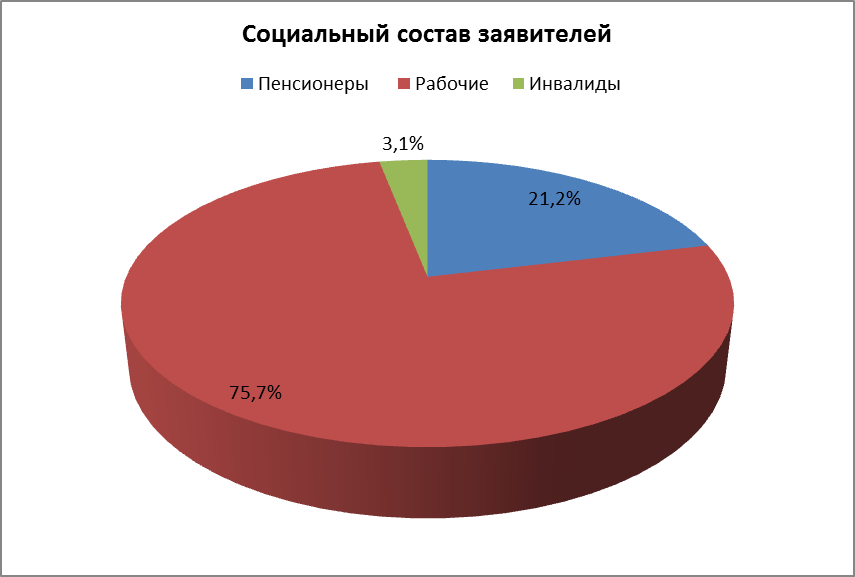 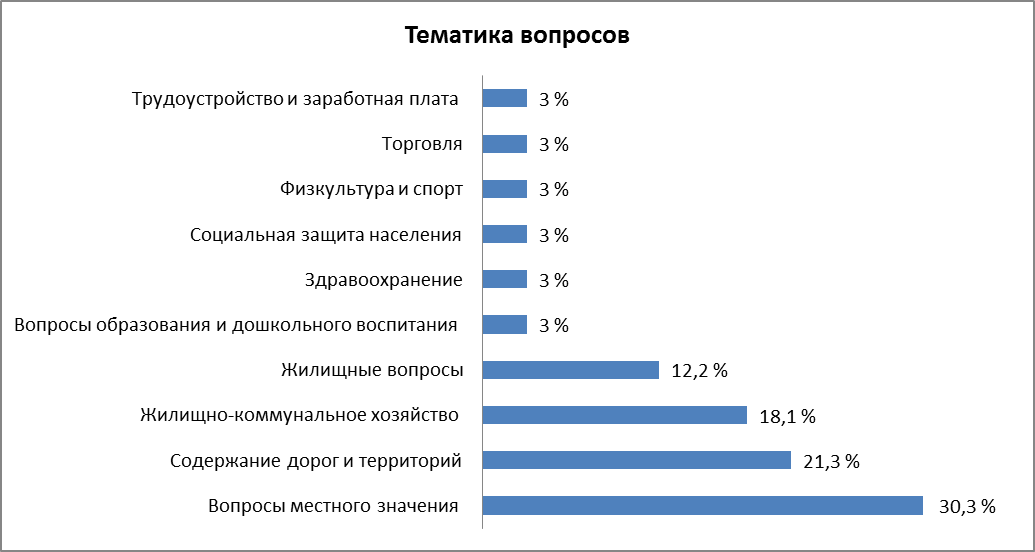 